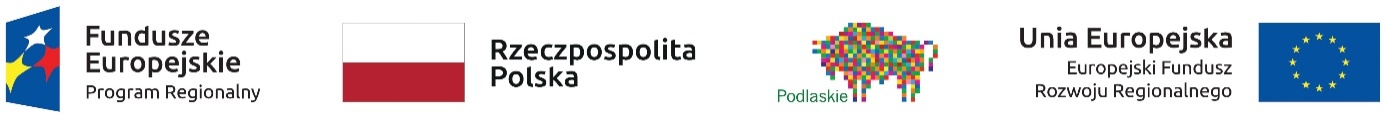 Gmina Turośl                                                                                    Turośl, dnia  27.03.2020  r. 18-525 Turoślul. Jana Pawła II 49ZPK.271.7.2020INFORMACJA  Z  OTWARCIA  OFERTNa podstawie art. 86 ust. 5 ustawy z dnia 29.01.2004 roku Prawo zamówień Publicznych  (t. j. Dz. U. z 2019 roku, poz. 1843 ze zm.) Gmina Turośl  ul. Jana Pawła II 49, 18-525 Turośl, woj. podlaskie, informuje, że dnia 27.03.2020 roku o godz. 10.15 odbyło się  otwarcie ofert  w przetargu nieograniczonym na: budowę „Centrum aktywności lokalnej 
w Cieciorach”.                                                                                                                                         Kwota jaką  Zamawiający  zamierza  przeznaczyć  na sfinansowanie  zamówienia wynosi     600 586,37 złotych brutto.Przed upływem terminu składania ofert  złożono 3 oferty.                                                                                                               WÓJT  GMINY                                                                                                         /-/  mgr Piotr NiedbałaNr oferty Nazwa i adres  WykonawcyCenaOkres gwarancji
 i rękojmi1.TAMA Farby – Lakiery, Sp. z o.o 12-200  Pisz  ul. Olsztyńska 3  714 747,10  zł             72   m-cy2.PAWO S.C SOBOLEWO ul. Szosa Baranowicka 80 15-509 Białystok  640 000,98  zł92   m-cy3.„IN-KOL” Sp. z o. o, ul. Kolejowa 2, 
18-500 Kolno  649 000,00  zł.92  m-cy